2024 년 연부킹 단체 신청서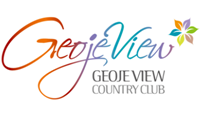 본 단체는 상기사항을 준수할 것을 약속하며 연부킹 단체를 신청합니다.202    년       월        일신청자               (확인)GEOJE VIEW COUNTRY CLUB경남 거제시 거제면 옥산리 285-3번지 www.geojeview.co.kr단체문의전화 : 055)639-2223  팩스 : 055)634-2251 메일주소 : rjwpqb2223@naver.com단 체 명팀수/인원팀희 망 일매 월       째주        요일    시  경매 월       째주        요일    시  경매 월       째주        요일    시  경희 망 일이용기간       月부터       月까지이용기간       月부터       月까지이용기간       月부터       月까지회장 성함연 락 처총무 성함연 락 처동호회 구분지역 / 직장 / 동문 / 인터넷 / 연습장 / 숙녀회기타 :지역 / 직장 / 동문 / 인터넷 / 연습장 / 숙녀회기타 :지역 / 직장 / 동문 / 인터넷 / 연습장 / 숙녀회기타 :● 운영규정1. 연 8회,3팀 이상 라운딩 진행해 주셔야 합니다..2. 단체팀 이용 실적에 따라 예약 가능 여부가 변동될 수 있습니다.3. 시상품과 연회는 당 클럽 이용을 원칙으로 합니다.4. 할인혜택은 별도 협의 후 결정합니다.(협의 위반 시 연단체 제외 됩니다) 5. 경기일자가 공휴일 및 임시 공휴일인 경우 해당 월 취소 혹은 다른 일자로 조정 가능 합니다.6. 단체 팀 운영 취소 및 팀수 변경은 경기일 1주전(7일전)까지 예약담당자에게 통보/조정 하셔야 합니다. [예약자 변경은 최소 7일전까지는 변경해주셔야 합니다.사전 통보 없이 결장하시거나 3일전 취소할 경우 위약금을 클럽에 지불하셔야 합니다.(4인 1팀 구성 원칙)● 공지사항1. 조편성은 경기 3일전 Fax 또는 인터넷을 통하여 필히 통보하셔야 합니다.2. 경기진행 / 내장 시 골프장 내부규정에 협조 부탁드립니다.= 팀 구성원 전원 플레이 40분전까지 도착하시고 티업시간 15분전 코스로 이동= 경기 비매너 / 내장 비매너 단체팀은 추후 배정에 제외가 될 수 있습니다.● 운영규정1. 연 8회,3팀 이상 라운딩 진행해 주셔야 합니다..2. 단체팀 이용 실적에 따라 예약 가능 여부가 변동될 수 있습니다.3. 시상품과 연회는 당 클럽 이용을 원칙으로 합니다.4. 할인혜택은 별도 협의 후 결정합니다.(협의 위반 시 연단체 제외 됩니다) 5. 경기일자가 공휴일 및 임시 공휴일인 경우 해당 월 취소 혹은 다른 일자로 조정 가능 합니다.6. 단체 팀 운영 취소 및 팀수 변경은 경기일 1주전(7일전)까지 예약담당자에게 통보/조정 하셔야 합니다. [예약자 변경은 최소 7일전까지는 변경해주셔야 합니다.사전 통보 없이 결장하시거나 3일전 취소할 경우 위약금을 클럽에 지불하셔야 합니다.(4인 1팀 구성 원칙)● 공지사항1. 조편성은 경기 3일전 Fax 또는 인터넷을 통하여 필히 통보하셔야 합니다.2. 경기진행 / 내장 시 골프장 내부규정에 협조 부탁드립니다.= 팀 구성원 전원 플레이 40분전까지 도착하시고 티업시간 15분전 코스로 이동= 경기 비매너 / 내장 비매너 단체팀은 추후 배정에 제외가 될 수 있습니다.● 운영규정1. 연 8회,3팀 이상 라운딩 진행해 주셔야 합니다..2. 단체팀 이용 실적에 따라 예약 가능 여부가 변동될 수 있습니다.3. 시상품과 연회는 당 클럽 이용을 원칙으로 합니다.4. 할인혜택은 별도 협의 후 결정합니다.(협의 위반 시 연단체 제외 됩니다) 5. 경기일자가 공휴일 및 임시 공휴일인 경우 해당 월 취소 혹은 다른 일자로 조정 가능 합니다.6. 단체 팀 운영 취소 및 팀수 변경은 경기일 1주전(7일전)까지 예약담당자에게 통보/조정 하셔야 합니다. [예약자 변경은 최소 7일전까지는 변경해주셔야 합니다.사전 통보 없이 결장하시거나 3일전 취소할 경우 위약금을 클럽에 지불하셔야 합니다.(4인 1팀 구성 원칙)● 공지사항1. 조편성은 경기 3일전 Fax 또는 인터넷을 통하여 필히 통보하셔야 합니다.2. 경기진행 / 내장 시 골프장 내부규정에 협조 부탁드립니다.= 팀 구성원 전원 플레이 40분전까지 도착하시고 티업시간 15분전 코스로 이동= 경기 비매너 / 내장 비매너 단체팀은 추후 배정에 제외가 될 수 있습니다.● 운영규정1. 연 8회,3팀 이상 라운딩 진행해 주셔야 합니다..2. 단체팀 이용 실적에 따라 예약 가능 여부가 변동될 수 있습니다.3. 시상품과 연회는 당 클럽 이용을 원칙으로 합니다.4. 할인혜택은 별도 협의 후 결정합니다.(협의 위반 시 연단체 제외 됩니다) 5. 경기일자가 공휴일 및 임시 공휴일인 경우 해당 월 취소 혹은 다른 일자로 조정 가능 합니다.6. 단체 팀 운영 취소 및 팀수 변경은 경기일 1주전(7일전)까지 예약담당자에게 통보/조정 하셔야 합니다. [예약자 변경은 최소 7일전까지는 변경해주셔야 합니다.사전 통보 없이 결장하시거나 3일전 취소할 경우 위약금을 클럽에 지불하셔야 합니다.(4인 1팀 구성 원칙)● 공지사항1. 조편성은 경기 3일전 Fax 또는 인터넷을 통하여 필히 통보하셔야 합니다.2. 경기진행 / 내장 시 골프장 내부규정에 협조 부탁드립니다.= 팀 구성원 전원 플레이 40분전까지 도착하시고 티업시간 15분전 코스로 이동= 경기 비매너 / 내장 비매너 단체팀은 추후 배정에 제외가 될 수 있습니다.